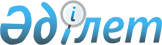 О создании межведомственной рабочей группы по разработке законопроекта "О техническом регулировании"
					
			Утративший силу
			
			
		
					Распоряжение Премьер-Министра Республики Казахстан от 17 ноября 2003 года N 285-р. Утратило силу постановлением Правительства Республики Казахстан от 31 мая 2007 года N 442

       Сноска. Распоряжение Премьер-Министра РК от 17 ноября 2003 г. N 285-р утратило силу постановлением Правительства РК от 31 мая 2007 г. N  442 .              1. В целях разработки законопроекта "О техническом регулировании" создать межведомственную рабочую группу в следующем составе: Кусаинов                  - председатель Комитета по стандартизации, 

Абельгази Калиакпарович     метрологии и сертификации Министерства 

                            индустрии и торговли Республики 

                            Казахстан, руководитель Кравченко                 - член бюро Правления Конфедерации 

Иван Михайлович             работодателей Республики Казахстан - 

                            директор товарищества с ограниченной 

                            ответственностью "Беккер и К", 

                            заместитель руководителя 

                            (по согласованию) Егоров                    - депутат Мажилиса Парламента Республики 

Виктор Николаевич           Казахстан (по согласованию) Веснин                    - депутат Мажилиса Парламента Республики 

Виктор Николаевич           Казахстан (по согласованию) Парсегов                  - государственный инспектор Администрации 

Борис Анатольевич           Президента Республики Казахстан 

                            (по согласованию) Таспихов                  - заместитель председателя Комитета по 

Амангельды Сатыбалдиевич    стандартизации, метрологии и 

                            сертификации Министерства индустрии и 

                            торговли Республики Казахстан Акбердин                  - заместитель директора Департамента 

Рустам Александрович        отраслей промышленности Министерства 

                            индустрии и торговли Республики 

                            Казахстан Бексаринова               - и.о. начальника Юридического управления 

Гульнара Сакеновна          Департамента административной и правовой 

                            работы - Аппарата Министерства 

                            индустрии и торговли Республики 

                            Казахстан Казанцева                 - директор Южного филиала 

Галина Садкалиевна          Республиканского государственного 

                            предприятия "Казахстанский институт 

                            стандартизации и сертификации" 

                            Комитета по стандартизации, метрологии 

                            и сертификации Министерства индустрии и 

                            торговли Республики Казахстан Дюсембаев                 - президент открытого акционерного 

Еркин Сейдагалиевич         общества "Национальный центр экспертизы 

                            и сертификации" (по согласованию) Кульсеитов                - вице-президент открытого акционерного 

Амангельды Ахметкалиевич    общества "Национальный центр 

                            аккредитации" (по согласованию) Шагиров                   - начальник отдела по надзору в 

Айтжан Багитович            нефтегазовой промышленности, геологии 

                            и магистральных нефтегазопродукто- 

                            проводов Агентства Республики Казахстан 

                            по чрезвычайным ситуациям Алпыспаев                 - начальник отдела санитарного 

Болат Темирханович          нормирования и законодательных актов 

                            Комитета государственного санитарно- 

                            эпидемиологического надзора 

                            Министерства здравоохранения Республики 

                            Казахстан Алиакпар                  - начальник управления Департамента 

Кабдулла Тендикулы          электроэнергетики и твердого топлива 

                            Министерства энергетики и минеральных 

                            ресурсов Республики Казахстан Ибраев                    - заместитель директора Департамента 

Серик Сыздыкович            финансового регулирования Министерства 

                            транспорта и коммуникаций Республики 

                            Казахстан Муканов                   - заместитель директора Департамента 

Касым Касымович             ветеринарии Министерства сельского 

                            хозяйства Республики Казахстан Абдрахманов               - заместитель директора Департамента 

Мухтар Айдарханович         карантина и защиты растений Министерства 

                            сельского хозяйства Республики Казахстан Баймышев                  - начальник технического управления 

Казбек Каюмович             Комитета по делам строительства 

                            Министерства индустрии и торговли 

                            Республики Казахстан Есиркепова                - главный специалист Департамента 

Камила Кадырбековна         законопроектной деятельности, 

                            систематизации законодательства 

                            Министерства юстиции Республики 

                            Казахстан Степанова                 - начальник отдела метролого- 

Людмила Васильевна          аналитического контроля 

                            Республиканского инспекционного 

                            управления Министерства охраны 

                            окружающей среды Республики Казахстан Баялиев                   - директор товарищества с ограниченной 

Омир Каримович              ответственностью "МашСертика" 

                            (по согласованию) Графкин                   - директор Западно-Казахстанского филиала 

Виктор Николаевич           открытого акционерного общества 

                            "Национальный центр экспертизы и 

                            сертификации" (по согласованию) Киянский                  - заместитель директора Западно- 

Виктор Владимирович         Казахстанского филиала открытого 

                            акционерного общества "Национальный 

                            центр экспертизы и сертификации" 

                            (по согласованию) Кононова                  - вице-президент Союза торгово- 

Татьяна Ильинична           промышленных палат Республики 

                            Казахстан (по согласованию) Косенко                   - член Конфедерации работодателей 

Галина Николаевна           Республики Казахстан - заместитель 

                            директора по качеству Товарищества 

                            с ограниченной ответственностью 

                            "Беккер и К" (по согласованию) Попелюшко                 - президент Союза производителей продуктов 

Анатолий Висханович         питания Казахстана (по согласованию) Курбанбаева               - исполнительный директор Ассоциации 

Гульнара Туритаевна         предпринимателей Карагандинской области 

                            (по согласованию) Жолдаспаев                - вице-президент Центрально-Казахстанской 

Серик Тусупович             ассоциации предпринимателей 

                            (по согласованию) Палташева                 - исполнительный директор Алматинской 

Мунавара Турсуновна         ассоциации предпринимателей 

                            (по согласованию) Казанцева                 - председатель профсоюза малого и 

Галина Сергеевна            среднего бизнеса Восточно-Казахстанской 

                            области (по согласованию) Казанцев                  - президент Ассоциации по защите прав 

Павел Олегович              предпринимателей по городу Астане 

                            (по согласованию) Беклемишев                - президент Ассоциации производителей 

Павел Иннокентиевич         оборудования и услуг для 

                            недропользователей Республики Казахстан 

                            (по согласованию) Шамсутдинова-Савченко     - президент Лиги по защите прав 

Светлана Юрьевна            потребителей Республики Казахстан 

                            (по согласованию) Жанайдарова               - заместитель директора проекта MAC-К в 

Светлана Юрьевна            Центральной Азии Корпорации ЮСАИД- 

                            Прагма (по согласованию) Попова                    - председатель Общества защиты прав 

Зинаида Ивановна            потребителей "ОКО" (по согласованию) Ивлева                    - начальник отдела экспертизы, 

Ольга Петровна              стандартизации и информационного 

                            обеспечения Алматинского филиала 

                            открытого акционерного общества 

                            "Национальный центр экспертизы и 

                            сертификации" (по согласованию) Мустафин                  - главный специалист Комитета по 

Рустем Серикович            стандартизации, метрологии и 

                            сертификации Министерства индустрии и 

                            торговли Республики Казахстан, 

                            секретарь       2. Рабочей группе разработать и в срок до 1 мая 2004 года представить на рассмотрение Правительства Республики Казахстан законопроект "О техническом регулировании".        Премьер-Министр 
					© 2012. РГП на ПХВ «Институт законодательства и правовой информации Республики Казахстан» Министерства юстиции Республики Казахстан
				